First Name of Application CV No 1641216Whatsapp Mobile: +971504753686 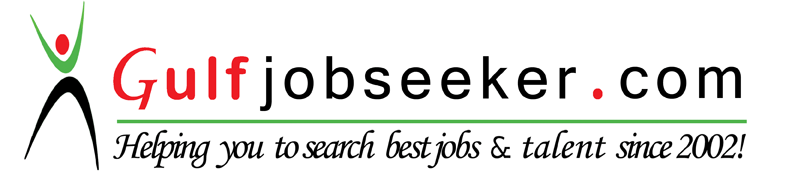 To get contact details of this candidate Purchase our CV Database Access on this link.http://www.gulfjobseeker.com/employer/services/buycvdatabase.php OBJECTIVETo get hold of the position as a Human Resource (HR), this will enable me to apply my experiences and skills in Recruiting, Compensation and Benefits, Employee Relation and Payroll.QUALIFICATIONSOrganizing groupsManaging ActivitiesExcellent communication skillsLeadership skillsInterpersonal skillsResearch and PlanningExcellent in MS Application (Word, Excel, Powerpoint & Publisher)Excellent in HRIS ApplicationEDUCATIONBachelor of Science in Business Administration major in Human Resource Development ManagementSchool: University of San Jose- RecoletosYear Graduated: March 21, 2015Organization: Member, Junior People Management Association of the PhilippinesACHIEVEMENTSSeminar Group Leader/ Organizer		September 10, 2014Dean’s List					2nd Year, 2nd Semester, 2013SAP training course				October 2013Civic Welfare Training Service		March 17, 2012	JOB EXPERIENCES		Twin Tower Farms Cebu Corp.		Upper Calajoan, Minglanilla Cebu		HR Staff- Recruitment, CompBen, Employee Relation & Payroll		Decemeber 2015 – Present		Central Lumber Corporation		Magallanes St., Brgy. Ermita, Cebu City		HR Staff- Recruitment & Employee Relation		April 2015 – September 2015Ken Transportation, Inc.		Lawa-an 1, Talisay City, Cebu		HR Department		November 2014 – February 2015JC Premiere Business International Inc.				Osmeña Blvd. Capitol Site, Cebu City		Part-Time Direct Selling (Sales Rep)		October 2014 – Present	SEMINARS ATTENDEDBuilding Good Employee and Employer RelationshipAudio Visual Room- USJ-RSeptember 10, 2014Effective Way to Win your Market Audio Visual Room- USJ-RJuly 25, 2014 PERSONAL DATA		Date of Birth: May 22, 1995		Age: 20		Sex: Female